ФГБОУ ВО «КЕМЕРОВСКИЙ ГОСУДАРСТВЕННЫЙ МЕДИЦИНСКИЙ УНИВЕРСИТЕТ» МИНИСТЕРСТВА ЗДРАВООХРАНЕНИЯ РОССИЙСКОЙ ФЕДЕРАЦИИ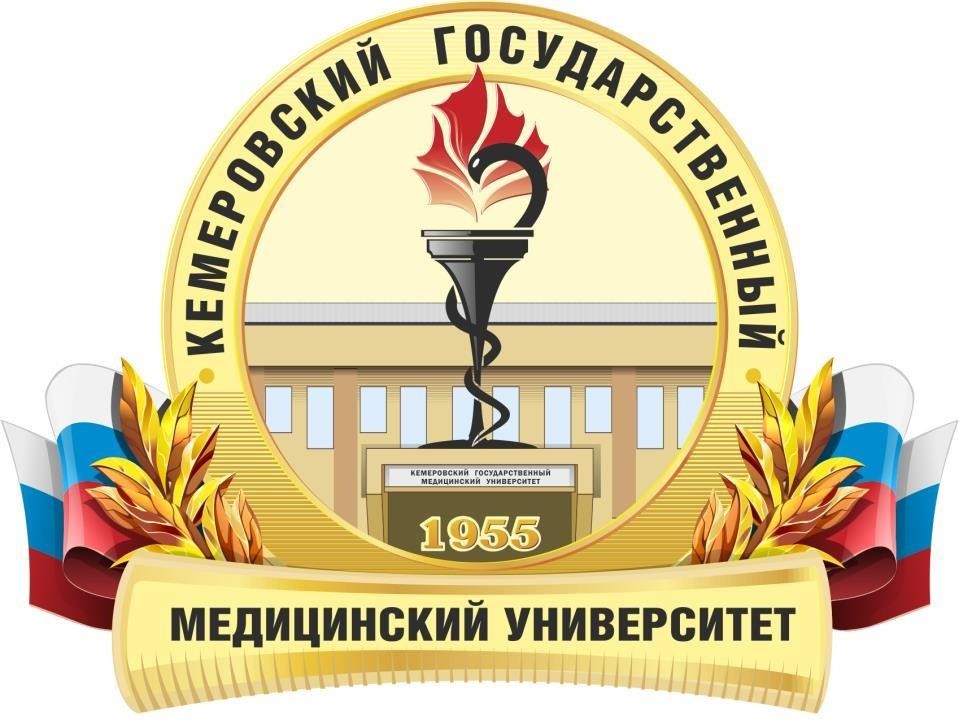 2-ая Вузовская олимпиада по химиидля учащихся 9-11 классов15 мая 2022 годаКЕМЕРОВОКафедра фармацевтической и общей химии Кемеровского государственного медицинского университета (КемГМУ) приглашает школьников 9-11 классов принять участие в Олимпиаде по химии, которая пройдет 15 мая 2022 года в онлайн формате на Образовательном портале КемГМУ.В рамках олимпиады будет организована работа следующих секций:Школьники 9 класс.Школьники 10 класс.Школьники 11 класс.Начало проведения Олимпиады в 8:00 по московскому времени. Продолжительность Олимпиады 120 минут. Олимпиадные задания будут представлены качественными и расчетными задачами (участники применяют теоретические знания). По итогам олимпиады победители и призеры получат дипломы с указанием призового места.Для участия в Олимпиаде необходимо зарегистрироваться до 11 мая 2022 года по ссылке https://docs.google.com/forms/ выбрав раздел «Регистрационная форма». На указанный Вами при регистрации e-mail будут высланы не позднее 14 мая 2022 года: логин, пароль и ссылка доступа. Срок подачи заявки: до 11 мая 2022 года. Ответственный за проведение Олимпиады — к.х.н., доцент каф. фармацевтической и общей химии КемГМУВальнюкова Анастасия Сергеевна, тел. +7-913-281-62-17 